Mixer-Kanäle:Die Kanalnummerierung entspricht der nachfolgenden Skizze.  Die mit 2) bezeichneten Komponenten werden von SANMERA bereitgestellt. Die mit 1) bezeichneten Komponenten werden nicht bei jedem Konzert benötigt. Wir ersuchen um Rückfrage.Obige technische Anweisungen sind wesentlicher Bestandteil des Vertrages. Sollten sich bei der Erfüllung in irgendeinem Punkt Schwierigkeiten abzeichnen, so ist der Veranstalter verpflichtet, dies unverzüglich SANMERA mitzuteilen, um gemeinsam Alternativlösungen zu finden. Wir empfehlen kurz vor dem Konzert den aktuellen Rider von www.sanmera.at zu downloaden, da ständige Optimierungen der SANMERA Performance kurzfristige Änderungen verursachen können.TECHNISCHE  ANWEISUNGEN
 SANMERA – STANDARD LINEUP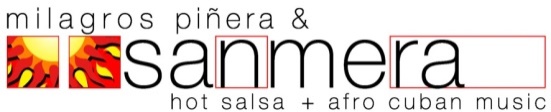 Klaus Bräuer
Tel. +43(0)664 / 4449792 
Fax. +43(0)7277 / 27801E-MAIL: office@sanmera.at Internet: www.sanmera.atK1KickAKG D 112, SH 409K13Keyboard RD.I.K2SnareSM 57K14Vocal Lead (Voc1)SM 58 / BD M 700K3Timbales LC 535 EB, C 451 EK15Vocal Lead (Voc2 )SM 58 / BD M 700K4Timbales RC 535 EB, C 451 EK16Vocal (Voc3)SM 58 / BD M 700K5BellSM 57K17Vocal (Voc4)SM 58 / BD M 700K6OverheadC 535 EB, C 451 EK18Tenor Sax (TS)SM 58 / BD M 700K7Conga linksSM 57 / MD 409K19Alto Sax (AS)Pickup-Phantom/Funk 2)K8Conga mitte 1)SM 57 / MD 409K20Trumpet (TRP)Pickup-Phantom/Funk 2)K9Conga rechtsSM 57 / MD 409K21Trombone (TB)Pickup-Phantom/Funk 2)K10BassD.I.K22K11E-BassD.I. K23K12Keyboard LD.I.K242. Bühnenaufbau: Bühnegröße Minimum 6x4 Meter. Kleinere Bühnen und/oder geringere Anzahl der Monitore  nur nach Absprache.2. Bühnenaufbau: Bühnegröße Minimum 6x4 Meter. Kleinere Bühnen und/oder geringere Anzahl der Monitore  nur nach Absprache.3. Monitor-Anlage:Zumindest vier (4) Monitorwege (siehe Skizze: Weg 1-4) sind  bereitzustellen. Monitor-Default-Mix:
(+ ... hervorzuheben)Weg1: Voc1-2+, Voc3-4, PianoWeg2: SAX+, TRP+, TB+, FL+, Voc1-4, Bass, PianoWeg3: Voc1-5, Timbales L+R, Congas, Piano, SAX, TRP, TBWeg4: Voc3+, Voc1-2,4, Piano, SAX, TRP, TB3. Monitor-Anlage:Zumindest vier (4) Monitorwege (siehe Skizze: Weg 1-4) sind  bereitzustellen. Monitor-Default-Mix:
(+ ... hervorzuheben)Weg1: Voc1-2+, Voc3-4, PianoWeg2: SAX+, TRP+, TB+, FL+, Voc1-4, Bass, PianoWeg3: Voc1-5, Timbales L+R, Congas, Piano, SAX, TRP, TBWeg4: Voc3+, Voc1-2,4, Piano, SAX, TRP, TB4. PA-System: Das PA-System ist vom Tontechniker in Bezug auf die Ausgangsleistung den gegebenen Räumlichkeiten anzupassen.5. Mischpult: Min: 21 Kanäle, 5 Auxwege. 8 Subgruppen6. Effekte: 2  27 Band graphischer EQ für Summe L & R, 1 Stück Stereo-Hall (Lexicon oder TC), mindestens 15 Band EQs für jeden Monitorweg, 8 Stk. Kompressoren6. Effekte: 2  27 Band graphischer EQ für Summe L & R, 1 Stück Stereo-Hall (Lexicon oder TC), mindestens 15 Band EQs für jeden Monitorweg, 8 Stk. Kompressoren........................................., am .............................................................................................................VERANSTALTER